Мастер-класс «Ромашка»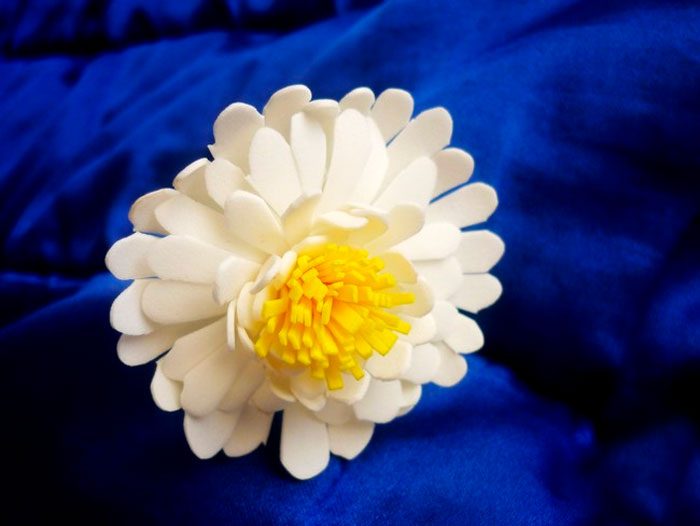 Издавна ромашка считается символом семьи. Несмотря на свою простоту, это очень солнечный и яркий цветок. Не случайно так часто стали украшать свадьбы именно ромашками. Чтобы без труда создать очаровательную ромашку из фоамирана, предлагаем воспользоваться пошаговым мастер-классом и фото.Вам понадобится:белый, желтый и зеленый фоамиран;лист картона;транспортир;линейка;карандаш;клей.тонкая палочка для стебля или проволока.утюг или свеча.Мастер-классВырезаем из белого фоамирана 4 круга разного диаметра (к, примеру, 9 см, 8, 7, и 6 см). Чтобы круги были ровными, воспользуйтесь транспортиром.Ножницами по всей окружности делаем форму лепестков, затем надрезаем их, оставляя примерно 3 мм до центра.
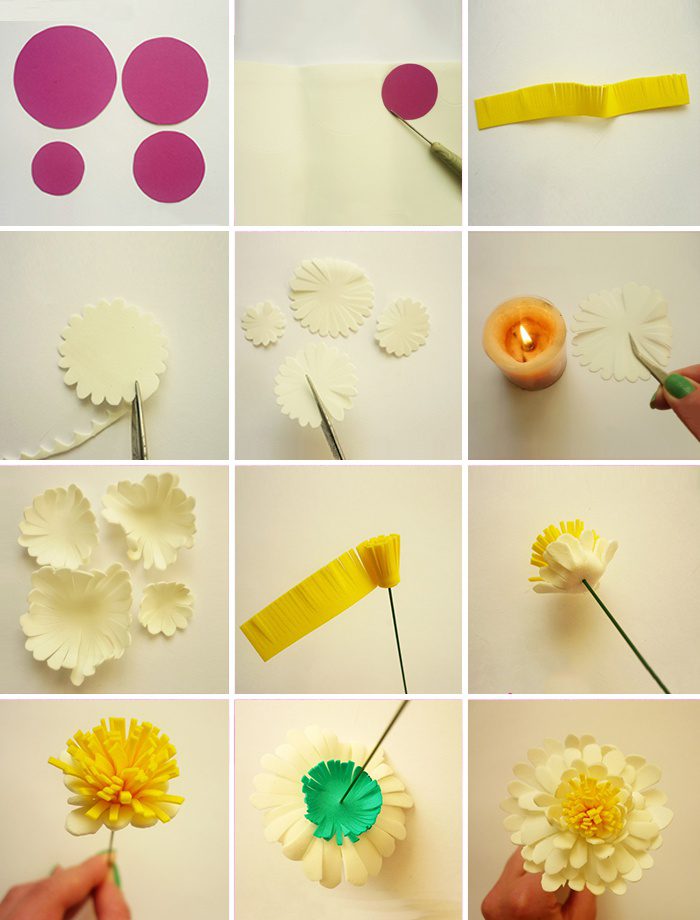 Нагреваем концы лепестков и придаем им форму.Из желтого фоамирана нужно вырезать длинную полоску (примерно 27 см) шириной 2 см. Это будет заготовка серединки.Вдоль всей длины полоски ножницами делаем надрезы, чтобы получилась бахрома.Далее полоску смазываем клеем и скручиваем.Крепим сердцевину на проволоку.Далее нанизываем на стебель заготовки лепестков, начиная с самого меньшего круга, не забываем смазывать клеем.Для подложки из зеленого фоамирана вырезаем круг, делаем надрезы. Он станет заключительным рядом в создании ромашки.Ромашка из фоамирана готова!Рекомендую к просмотру данное видео!  https://vk.com/bibliotekaavtovo?z=video-92632041_456239108%2Fccd7240311a8cf9e32%2Fpl_wall_-92632041